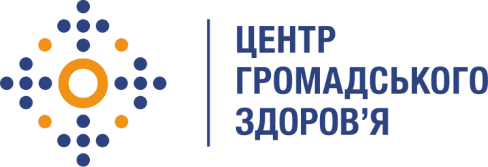 Державна установа «Центр громадського здоров’я Міністерства охорони здоров’я України» оголошує конкурс на посаду консультантів з проведення тренінгу на тему «Тренінг зі стратетічних комунікацій» в рамках програми Глобального фонду для боротьби із СНІДом, туберкульозом та малярією (надалі – Глобальний фонд) «Прискорити темпи зменшення рівня захворюваності на туберкульоз та ВІЛ за рахунок забезпечення загального доступу до своєчасної та якісної діагностики і лікування туберкульозу, шляхом розширення доказової медичної профілактики, діагностики та лікування ВІЛ та створення стійкої та життєздатної системи охорони здоров'я».Назва позиції: Консультант з проведення тренінгу на тему «Тренінг зі стратегічних комунікацій».Інформація щодо установи:Головним завданнями Державної установи «Центр громадського здоров’я Міністерства охорони здоров’я України» (далі – Центр) є діяльність у сфері громадського здоров’я. Центр виконує лікувально-профілактичні, науково-практичні та організаційно-методичні функції у сфері охорони здоров’я з метою забезпечення якості лікування хворих на cоціально-небезпечні захворювання, зокрема ВІЛ/СНІД, туберкульоз, наркозалежність, вірусні гепатити тощо, попередження захворювань в контексті розбудови системи громадського здоров’я. Центр приймає участь в розробці регуляторної політики і взаємодіє з іншими міністерствами, науково-дослідними установами, міжнародними установами та громадськими організаціями, що працюють в сфері громадського здоров’я та протидії соціально небезпечним захворюванням.Основні обов’язки:Розробка програми тренінгу з розвитку підходів до стратегічних комунікацій та впровадження її активностей. Проведення дводенного тренінгу.Вимоги до професійної компетентності:Повна вища освіта;Досвід в комунікаціях, а саме проведення тренінгів в сфері комунікацій впродовж останніх 3-х років (досвід в сфері паблік хелс буде перевагою)Досвід розробки комунікаційних стратегій та інформаційних кампаній в рамках окремих проектівДосвід співпраці  із громадським сектором та знання особливостей комунікацій з державними установамиЗнання основних принципів медреформи в Україні та розуміння специфіки сфери ВІЛ/СНІДу зокрема (буде перевагою)Наявність сертифікації в галузях тренерства, партисипативних методик Додатковою перевагою будуть знання та сертифікації в сферах командного коучингу та нейронавчання Резюме мають бути надіслані електронною поштою на електронну адресу: vacancies@phc.org.ua. В темі листа, будь ласка, зазначте: «191-2019 Консультант з проведення тренінгу на тему «Тренінг зі стратегічних комунікацій».Термін подання документів – до 29 липня 2018 року, реєстрація документів 
завершується о 18:00.За результатами відбору резюме успішні кандидати будуть запрошені до участі у співбесіді. У зв’язку з великою кількістю заявок, ми будемо контактувати лише з кандидатами, запрошеними на співбесіду. Умови завдання та контракту можуть бути докладніше обговорені під час співбесіди.Державна установа «Центр громадського здоров’я Міністерства охорони здоров’я України»  залишає за собою право повторно розмістити оголошення про вакансію, скасувати конкурс на заміщення вакансії, запропонувати посаду зі зміненими обов’язками чи з іншою тривалістю контракту.